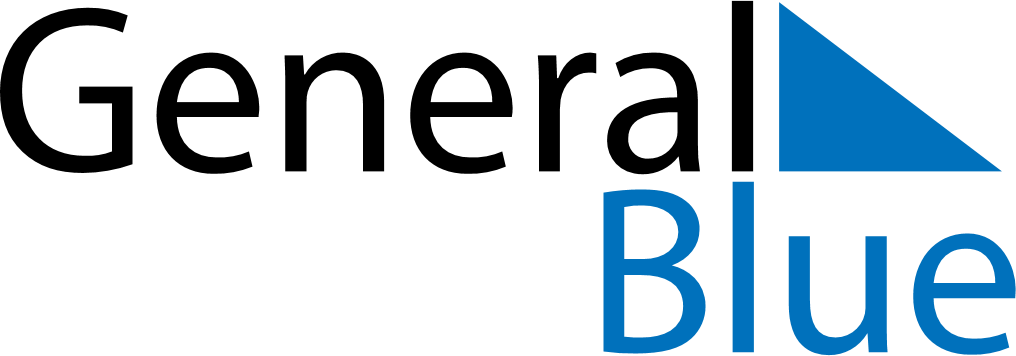 July 2026July 2026July 2026July 2026ChileChileChileSundayMondayTuesdayWednesdayThursdayFridayFridaySaturday12334567891010111213141516171718Our Lady of Mount Carmel192021222324242526272829303131